Załącznik nr 8 do SWZUMOWA NR AZP.25.1.103.2023 (WZÓR)zawarta w dniu ...................................... r. pomiędzy: ...................................................................................., NIP ..........................reprezentowaną/ym  przez: .........................................................zwaną/ym dalej "Wykonawcą",a Uniwersytetem Medycznym w Białymstoku, ul. Jana Kilińskiego 1, 15-089 BiałystokNIP 542-021-17-17,reprezentowanym przez:…………………………………………,zwanym dalej "Zamawiającym".Wykonawca został wyłoniony w wyniku rozstrzygnięcia przetargu nieograniczonego (art. 132), przeprowadzonego w trybie ustawy z dnia 11 września 2019 r. – Prawo zamówień publicznych (Dz. U. z 2023 r., poz. 1605 ze zm.).Zamawiający informuje, że wybrany przedmiot zamówienia może być finansowany z aktualnie realizowanych w UMB projektów unijnych, jak i z projektów, których realizacja rozpocznie się w trakcie realizacji umowy na przedmiotowe zamówienie.Termin realizacji umowy:  12 miesięcy od daty zawarcia umowy, z zastrzeżeniem, iż umowa wygaśnie wcześniej w przypadku osiągnięcia kwoty określonej w  § 5 ust. 1.§ 11.	Przedmiotem zamówienia są Sukcesywne dostawy sprzętu komputerowego: komputerów stacjonarnych, komputerów przenośnych, monitorów komputerowych i skanerów na potrzeby jednostek organizacyjnych UMB, przez okres 12 miesięcy, licząc od daty zawarcia umowy 2.  Szczegółowy wykaz sprzętu będącego przedmiotem umowy zawiera załącznik nr 1 do umowy (załącznik nr 2 do SWZ).§ 2Wykonawca oświadcza, że jest uprawniony oraz posiada niezbędne kwalifikacje do pełnej realizacji przedmiotu umowy.§ 31.     Strony ustalają, że datą wykonania poszczególnych zamówień jest data podpisania protokołu odbioru.    Przeniesienie własności następuje w dacie wydania towaru, potwierdzonego protokołem odbioru.2. 	Zamawiający zastrzega sobie prawo do składania zamówień w miarę potrzeb, na ilość 
i rodzaj towaru wymienionego w załączniku nr 1 do umowy. Dostawa asortymentu stanowiącego przedmiot umowy odbywać się będzie każdorazowo na podstawie zamówienia Zamawiającego złożonego za pośrednictwem poczty elektronicznej. Realizacja zamówienia nastąpi w ciągu: ……. dni roboczych od daty złożenia zamówienia przez Zamawiającego. Strony ustalają, iż podane w załączniku Nr 1 do niniejszej umowy ilości towaru stanowią wielkość szacunkową i mogą być w rzeczywistości zarówno większe jak i mniejsze, lecz ogólna wartość zamówienia nie może przekraczać kwoty określonej w § 5 ust. 1.4. 	Ceny jednostkowe brutto nie będą podlegały zmianom w okresie ważności umowy, z zastrzeżeniem § 9 ust. 9 umowy.5. 	W przypadku wycofania przez producenta zaoferowanego sprzętu, Wykonawca zobowiązany jest dostarczyć sprzęt będący bezpośrednim następcą sprzętu wycofanego.6. 	Wykonawca oświadcza, że zaoferowany sprzęt jest dopuszczony do obrotu na terytorium RP, posiada wszelkie wymagane przez przepisy prawa świadectwa, certyfikaty, atesty, deklaracje zgodności itp. oraz spełnia wszelkie wymagane przez przepisy prawa wymogi w zakresie norm bezpieczeństwa obsługi, które to dokumenty Wykonawca dostarczy na każde żądanie Zamawiającego.7. 	Wykonawca oświadcza, że zaoferowany sprzęt spełnia wymagania oceny zgodności wyrobu, zgodnie z OPZ ( załącznik nr 1 do umowy ).8. 	Zamawiający zobowiązuje się do wykorzystania minimum 20% kwoty określonej w § 5 ust. 1 umowy.§ 4Na oferowany przedmiot zamówienia Wykonawca udziela gwarancji zgodnie z załącznikiem nr 1 do umowy. Wykonawca posiada odpowiedni serwis gwarancyjny umożliwiający naprawę urządzeń. Czas rozpoczęcia naprawy przez serwis gwarancyjny – maksimum w ciągu 3 dni roboczych od potwierdzonego zgłoszenia usterki (soboty, niedziele i dni świąteczne ustawowo wolne od pracy nie są dniami roboczymi).Poprzez „czas rozpoczęcia” należy rozumieć czas, do upływu którego serwisant stawi się w siedzibie końcowego Użytkownika i przystąpi do niezwłocznego usunięcia wszelkich usterek. Wykonawca jest zobowiązany udostępnić Zamawiającemu nieograniczony dostęp możliwości zgłaszania awarii. Strony każdorazowo uzgodnią czas niezbędny do naprawy przedmiotu zamówienia. Gwarancja obejmuje bezpłatne dokonanie napraw ewentualnych uszkodzeń, w tym, wymianę uszkodzonych podzespołów na nowe o porównywalnych parametrach bądź wymianę urządzenia na nowe. Okres gwarancji jest liczony daty dostarczenia Zamawiającemu poszczególnych zamawianych partii towaru (na podstawie protokołu odbioru).W przypadku, gdy przewidywany czas naprawy, z uzasadnionych przyczyn, będzie dłuższy niż, określony zgodnie z zasadami ze zdania ostatniego w ustępie 2, Wykonawca na czas naprawy bezpłatnie dostarczy i zainstaluje urządzenie zastępcze o nie gorszych parametrach technicznych.Gwarancja ulega automatycznemu przedłużeniu o okres od dnia zgłoszenia Wykonawcy uszkodzenia sprzętu do dnia skutecznego usunięcia usterki.Wykonawca wymieni urządzenie na nowe jeżeli ilość napraw gwarancyjnych tego urządzenia przekroczy liczbę 3.Wykonawca w sposób widoczny oznaczy dostarczony sprzęt. Oznaczenie będzie zawierać: nazwę 
i adres firmy, telefon/fax serwisowy, datę końcową okresu gwarancji składającą się z miesiąca 
i roku.Wykonawca pokryje wszelkie koszty związane z naprawami gwarancyjnymi (koszty robocizny, koszty napraw i części, koszty dojazdu, koszty przesyłek kurierskich, etc.).Wykonawca dostarczy, na życzenie Zamawiającego, instrukcję obsługi w języku polskim. § 5Wartość umowy wyrażona w euro i wynosi (zgodnie z Formularzem ofertowym stanowiącym załącznik nr 2 do umowy):netto: ………….. euro        brutto: ………… euro	słownie: ………………….. 2. 	Wszystkie ceny określone przez Wykonawcę są stałe w okresie ważności umowy i nie będą podlegały zmianom, z zastrzeżeniem § 9 ust. 9 umowy.3. 	Ustalona wartość przedmiotu umowy określona w ust. 1 zawiera wszelkie koszty związane 
z realizacją dostawy tj. cenę towaru, podatek VAT, opłaty celne, koszty opakowania, transportu, wniesienia, rozładowania, montażu, instalacji, uruchomienia, przeszkolenia personelu, ubezpieczenia, koszty związane ze świadczeniem pełnego serwisu gwarancyjnego (koszty dojazdu, koszty załatwiania wszelkich formalności celnych związanych z importem części zamiennych, koszty przesyłek kurierskich, koszty robocizny, materiałów etc.) oraz ewentualne koszty usługi agencji celnej.4. 	Zapłata następować będzie każdorazowo po zrealizowaniu zamówienia przelewem na rachunek bankowy Wykonawcy o numerze:EURO…………………………………………………………………………………………………………………………….…….. PLN………………………………………………………………………………………………………………………………….…….. w terminie do 30 dni od daty odbioru, potwierdzonego protokołem odbioru i otrzymania faktury VAT przez Zamawiającego.5. 	Wykonawca jest obowiązany do przesłania Zamawiającemu faktury VAT w formie elektronicznej (format TXT lub XML, PDF), z wyłączeniem dokumentów w postaci zeskanowanej, na adres e-mail: efaktura@umb.edu.pl6. 	Termin uważa się za zachowany, jeżeli obciążenie rachunku bankowego Zamawiającego nastąpiło w ostatnim dniu upływu przewidzianego terminu.7. 	Wykonawca niniejszym oświadcza, iż:na dzień zawarcia przedmiotowej umowy nie jest/jest zarejestrowany (niepotrzebne skreślić) na potrzeby podatku od towarów i usług jako „podatnik VAT czynny”wskazany w umowie rachunek bankowy jest zgłoszony w organie podatkowym oraz uwidoczniony w "Wykazie podmiotów zarejestrowanych jako podatnicy VAT, zarejestrowanych oraz wykreślonych i przywróconych do rejestru VAT", a prowadzonym przez Szefa Krajowej Informacji Skarbowej - zwanej dalej "białą księgą", co Wykonawca potwierdza w formie wydruk z wykazu podatników VAT z „białej księgi”. Wydruk stanowi załącznik do niniejszej umowy.§ 6Do wzajemnego współdziałania przy wykonywaniu umowy Strony wyznaczają: - ze strony Wykonawcy: …………………………………………………………………, - ze strony Zamawiającego: Anna Backiel-Cybulska, e-mail: anna.backiel-cybulska@umb.edu.pl, Piotr Zadykowicz, e-mail: piotr.zadykowicz@umb.edu.pl, tel.: 856865175§ 7Wykonawca zapłaci Zamawiającemu karę umowną:a) 	za zwłokę w dostarczaniu zamówionej partii towaru – w wysokości 0,1% wartości zamówionego towaru – za każdy dzień zwłoki, liczony od daty, w której towar miał być dostarczony,b) 	za zwłokę w dostarczeniu towaru na skutek uwzględnionej reklamacji lub naprawy gwarancyjnej - w wysokości 0,1% ceny za reklamowany lub naprawiany towar – za każdy dzień zwłoki, liczony od dnia wyznaczonego na rozpatrzenie reklamacji lub dnia wyznaczonego na naprawę towaru,c) 	za odstąpienie od umowy przez Zamawiającego z przyczyn, za które ponosi odpowiedzialność Wykonawca – w wysokości 10% wynagrodzenia za niezrealizowaną część przedmiotu umowy. Zamawiający zapłaci Wykonawcy karę umowną za odstąpienie od umowy z przyczyn zawinionych przez Zamawiającego – w wysokości 10% wynagrodzenia za niezrealizowaną część przedmiotu umowy, z zastrzeżeniem § 12 ust. 1 pkt 1) umowy.Strony z zastrzeżeniem § 12 ust. 1 pkt 1) umowy, mogą dochodzić odszkodowania przewyższającego wysokość kar umownych na zasadach ogólnych.Łączna maksymalna wysokość kar umownych, których mogą dochodzić strony ze wszystkich tytułów, nie może przekroczyć 20 % wynagrodzenia za przedmiot umowy.§ 8Koszty finansowej obsługi umowy w banku Wykonawcy pokrywa Wykonawca, zaś w banku reprezentującym Zamawiającego – Uniwersytet Medyczny w Białymstoku.  § 91. 	Wszelkie zmiany niniejszej umowy wymagają dla swej ważności formy pisemnej pod rygorem nieważności i będą dopuszczalne w granicach unormowania artykułu 455 ustawy Prawo zamówień publicznych.2. 	Zmiana umowy jest dopuszczalna na podstawie art. 455 ust. 1 pkt 1) w sytuacji, gdy:a) 	zmieniły się przepisy, których regulacje wpływają na prawa i obowiązki Stron, b) 	istnieje konieczność przesunięcia terminu wykonania umowy z przyczyn leżących po stronie Zamawiającego,c) 	nastąpiła zmiana numeru katalogowego, bądź wycofanie produktu ze sprzedaży; wykonawca zobowiązany jest wówczas do niezwłocznego poinformowania Zamawiającego o tej zmianie 
i zaproponowania produktu równoważnego, który musi być zaakceptowany przez Zamawiającego.3. 	Strony ustalają, iż podane w załączniku nr 1 do niniejszej umowy ilości towaru stanowią wielkość szacunkową i mogą być w rzeczywistości zarówno większe jak i mniejsze, lecz ogólna wartość zamówienia nie może przekraczać kwoty określonej w § 5 ust. 1.4. 	Żadna ze Stron Umowy nie będzie odpowiedzialna za niewykonanie lub nienależyte wykonanie zobowiązań wynikających z Umowy spowodowane przez okoliczności traktowane jako Siła Wyższa. Przez Siłę Wyższą rozumie się zdarzenia pozostające poza kontrolą każdej ze Stron, których nie mogły one przewidzieć ani zapobiec, a które zakłócają lub uniemożliwiają realizację Umowy. Za przejawy siły wyższej uznaje się katastrofalne zjawiska wywołane działaniem sił natury, np. powodzie, huragany, trzęsienia ziemi, pożary lasów. Jako siłę wyższą traktuje się także działania wojenne, gwałtowne rozruchy, strajki oraz akty władzy publicznej, którym należy się podporządkować.5. 	W przypadku zaistnienia Siły Wyższej, Strona, której taka okoliczność uniemożliwia lub utrudnia prawidłowe wywiązanie się z jej zobowiązań niezwłocznie, nie później jednak niż w ciągu 7 dni, powiadomi drugą Stronę o takich okolicznościach i ich przyczynie.6. 	Jeżeli Siła Wyższa, będzie trwała nieprzerwanie przez okres 30 dni lub dłużej, Strony mogą 
w drodze wzajemnego uzgodnienia rozwiązać Umowę, bez nakładania na żadną ze Stron dalszych zobowiązań, oprócz płatności należnych z tytułu wykonanych dostaw.7. 	W przypadku wykonania części przedmiotu umowy, rozliczeniu podlegają zrealizowane dostawy.8. 	W przypadku kontynuacji Umowy, okres występowania następstw Siły Wyższej powoduje przesunięcie terminów realizacji dostawy określonej w Umowie.9. Stosownie do postanowień art. 439 ust. 1 ustawy Pzp, Zamawiający przewiduje możliwość zmiany wynagrodzenia określonego w § 5 pkt 1 na wniosek Wykonawcy na następujących zasadach:Waloryzacja przysługuje po miesiącu, w którym wskaźnik WW(n)  przekroczy 1,1, wyliczony zgodnie ze wzorem wskazanym w pkt 2, tym samym Strony uznają, że wzrost wartości wskaźnika WW(n), do poziomu 1,1 mieści się w zakresie ryzyka kontraktu.Wskaźnik waloryzacji Ww (n) ustala się poprzez przemnożenie przez siebie wskaźników cen towarów i usług konsumpcyjnych dla kolejnych miesięcy począwszy od miesiąca, w którym nastąpiło otwarcie oferty (miesiąc 0 gdy wskaźnik jest równy 100) do miesiąca, za który nastąpi wystawienie faktury (miesiąc n-ty) wg poniższego wzoru: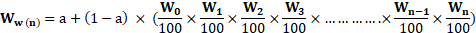 gdzie:„Ww (n)" –wskaźnik waloryzacji dla n-tego miesiąca„a" - stały współczynnik o wartości 0,0 - obrazujący część wynagrodzenia, które nie podlega waloryzacji (element niewaloryzowany)„W0" – wskaźnik „0” z miesiąca otwarcia oferty = 100„W1" – wskaźnik „1” z następnego miesiąca po miesiącu otwarcia oferty (wskaźnik cen towarów i usług konsumpcyjnych publikowany przez GUS, w układzie poprzedni miesiąc = 100)„W2”, „W3",… – wskaźniki „2”, „3”, … z kolejnych miesięcy po miesiącu otwarcia oferty (wskaźnik cen towarów i usług konsumpcyjnych publikowany przez GUS, w układzie poprzedni miesiąc = 100)Wn-1– wskaźnik „n-1” z miesiąca poprzedzającego miesiąc, za który nastąpi wystawienie faktury (wskaźnik cen towarów i usług konsumpcyjnych publikowany przez GUS, w układzie poprzedni miesiąc  = 100)„Wn" – wskaźnik „n” z miesiąca, za który nastąpi wystawienie faktury (wskaźnik cen towarów i usług konsumpcyjnych publikowany przez GUS, w układzie poprzedni miesiąc = 100)Ilorazy wskaźników cen należy obliczać z dokładnością do trzech miejsc po przecinku, natomiast wynik iloczynów, tj. wskaźnik waloryzacji Ww (n) należy obliczać z dokładnością do 4 miejsc po przecinku.Występując o rozliczenie wynagrodzenia za dany okres rozliczeniowy, Wykonawca obliczy wstępne wartości zwaloryzowanych kwot dla świadczeń zrealizowanych w każdym miesiącu, używając ostatnich z wyliczonych wskaźników waloryzacji po pomniejszeniu o 0,1, tj. ustalone ryzyko kontraktu.Kwoty netto płatne Wykonawcy będą waloryzowane począwszy od kolejnego miesiąca, gdy wskaźnik waloryzacji Ww(n) przekroczy 1,1. Z powodu braku aktualnego wskaźnika (publikacja wskaźników w biuletynach GUS odbywa się z opóźnieniem) waloryzacja z bieżącego okresu rozliczeniowego zostanie wyliczona ostatecznie, gdy GUS opublikuje wskaźnik dla danego miesiąca objętego rozliczeniem wynagrodzenia Wykonawcy. Ustalone w ten sposób wartości wskaźnika będą skorygowane z zastosowaniem wskaźnika waloryzacji właściwego dla miesiąca, którego dotyczyło dane rozliczenie wynagrodzenia Wykonawcy, niezwłocznie po ich publikacji. W sytuacji gdy rozliczenie wynagrodzenia Wykonawcy będzie dotyczyło okresu rozliczeniowego, w skład którego będą wchodziły dwa lub więcej miesięcy, jako właściwy wskaźnik waloryzacji należy przyjmować średnią arytmetyczną ze wskaźników waloryzacji wyliczonych dla kolejnych miesięcy objętych okresem rozliczeniowym.Maksymalna łączna wartość zmiany  wynagrodzenia jaką dopuszcza Zamawiający z tytułu waloryzacji umowy wynosi 5% wartości umowy brutto określonej w § 5 ust. 1 umowy.10. Zmiana umowy wymaga złożenia drugiej stronie pisemnego wniosku,  w którym wykazany zostanie związek zmiany cen towarów i usług konsumpcyjnych z wysokością wynagrodzenia za realizację przedmiotu  zamówienia.11. Jeżeli wynagrodzenie Wykonawcy zostanie zwaloryzowane zgodnie z art. 439 ust. 1-3 ustawy Pzp, Wykonawca zobowiązany jest do zmiany wynagrodzenia przysługującego Podwykonawcy i odpowiednio Podwykonawca dalszemu Podwykonawcy, z którym zawarł umowę, jeżeli łącznie spełnione są następujące warunki: przedmiotem umowy są roboty budowlane, dostawy lub usługi oraz okres obowiązywania umowy wraz z aneksami przekracza 6 miesięcy. Waloryzacja będzie się odbywać na analogicznych zasadach jak waloryzacja wynagrodzenia Wykonawcy z zastrzeżeniem, że wskaźniki waloryzacji wynagrodzenia będą kalkulowane w odniesieniu do dnia zawarcia umowy pomiędzy Wykonawcą a Podwykonawcą, lub Podwykonawcą, a dalszym Podwykonawcą.§ 10I. Informacja o przetwarzaniu danych osobowych osób fizycznych, w tym osób fizycznych prowadzących działalność gospodarczą będących Stroną umowy w związku z zawarciem umowy 
z Uczelnią bądź podejmującej czynności w celu zawarcia umowy Zgodnie z art. 13 rozporządzenia Parlamentu Europejskiego i Rady (UE) nr 2016/679 z dnia 27 kwietnia 2016 r. w sprawie ochrony osób fizycznych w związku z przetwarzaniem danych osobowych i w sprawie swobodnego przepływu takich danych oraz uchylenia dyrektywy 95/46/WE, zwanego dalej „RODO”, Uniwersytet Medyczny w Białymstoku informuje, że:Administratorem  Pani/Pana danych osobowych jest Uniwersytet Medyczny 
w Białymstoku z siedzibą ul. Kilińskiego 1, 15-089 Białystok, reprezentowany przez Rektora, 
e-mail: kancel@umb.edu.pl; tel. 85 7485415,W sprawach Pani/Pana danych osobowych można kontaktować się z Inspektorem  Ochrony Danych: iod@umb.edu.pl; tel. 85 6865215, lub poprzez inne dane kontaktowe podane na stronach internetowych Uczelni, lub pisemnie na adres siedziby Administratora wskazany w pkt 1,Przetwarzanie Pani/Pana danych osobowych ma na celu zawarcie oraz wykonanie postanowień umowy zawartej pomiędzy Administratorem Uniwersytet Medyczny w Białymstoku przetwarza dane osobowe w celu realizacji umowy lub w celu podjęcia działań przed zawarciem umowy, na podstawie art. 6 ust. 1 lit. b RODO,Odbiorcami danych osobowych będą podmioty zewnętrzne świadczące usługi związane z bieżącą działalnością Uczelni, dostarczające i wspierające systemy informatyczne – na mocy stosownych umów powierzenia przetwarzania danych osobowych oraz inne podmioty na podstawie przepisów prawa,Dane osobowe będą przetwarzane przez okres obowiązywania Umowy, a po jej wykonaniu przez okres wynikający z obowiązujących w Uczelni przepisów archiwizacyjnych,Posiada Pani/Pan prawo dostępu do swoich danych,  prawo do ich sprostowania, prawo do ograniczenia przetwarzania, prawo do przenoszenia danych,  prawo do usunięcia danych - na zasadach określonych w RODO. Z przysługujących praw można skorzystać kontaktując się 
z Inspektorem Ochrony Danych.Ma Pani/Pan prawo wniesienia skargi do Prezesa Urzędu Ochrony Danych Osobowych, ul. Stawki 2, 00-193 Warszawa, gdy uzasadnione jest, że dane osobowe przetwarzane są przez Administratora niezgodnie z RODO,Na podstawie podanych danych osobowych nie będą podejmowane zautomatyzowane decyzje, 
w tym nie będzie wykonywane profilowanie,Podanie danych osobowych jest niezbędne do realizacji umowy.II. Informacja o przetwarzaniu danych osobowych osób fizycznych prowadzących działalność gospodarczą będących Stroną i osób do kontaktu w związku z realizacją umowy z Uczelnią Zgodnie z art. 13 rozporządzenia Parlamentu Europejskiego i Rady (UE) nr 2016/679 z dnia 27 kwietnia 2016 r. w sprawie ochrony osób fizycznych w związku z przetwarzaniem danych osobowych i w sprawie swobodnego przepływu takich danych oraz uchylenia dyrektywy 95/46/WE, zwanego dalej „RODO”, Uniwersytet Medyczny w Białymstoku informuje, że:Administratorem  Pani/Pana danych osobowych jest Uniwersytet Medyczny 
w Białymstoku z siedzibą ul. Kilińskiego 1, 15-089 Białystok, reprezentowany przez Rektora, 
e-mail: kancel@umb.edu.pl; tel. 85 7485415,W sprawach Pani/Pana danych osobowych można kontaktować się z Inspektorem  Ochrony Danych: iod@umb.edu.pl; tel. 85 6865215, lub poprzez inne dane kontaktowe podane na stronach internetowych Uczelni, lub pisemnie na adres siedziby Administratora wskazany 
w pkt 1,Przetwarzanie Pani/Pana danych osobowych ma na celu wykonanie postanowień umowy na podstawie  art. 6 ust. 1 lit. b RODO (zawarcie umowy) oraz art. 6 ust. 1 lit f RODO (uzasadniony interes Uczelni, kontaktowanie się w sprawie realizacji umowy).Odbiorcami danych osobowych będą podmioty zewnętrzne świadczące usługi związane z bieżącą działalnością Uczelni, dostarczające i wspierające systemy informatyczne – na mocy stosownych umów powierzenia przetwarzania danych osobowych oraz inne podmioty na podstawie przepisów prawa,Dane osobowe będą przetwarzane przez okres obowiązywania Umowy, a po jej wykonaniu przez okres wynikający z obowiązujących w Uczelni przepisów archiwizacyjnych,Posiada Pani/Pan prawo dostępu do swoich danych,  prawo do ich sprostowania, prawo do ograniczenia przetwarzania, prawo do przenoszenia danych,  prawo do usunięcia danych, prawo do sprzeciwu - na zasadach określonych w RODO. Z przysługujących praw można skorzystać kontaktując się z Inspektorem Ochrony Danych.Ma Pani/Pan prawo wniesienia skargi do Prezesa Urzędu Ochrony Danych Osobowych, ul. Stawki 2, 00-193 Warszawa, gdy uzasadnione jest, że dane osobowe przetwarzane są przez Administratora niezgodnie z RODO,Na podstawie podanych danych osobowych nie będą podejmowane zautomatyzowane decyzje, w tym nie będzie wykonywane profilowanie,Podanie danych osobowych jest niezbędne do realizacji umowy.III. Informacja o przetwarzaniu przez Uniwersytet Medyczny w Białymstoku danych osobowych osób reprezentujących, pełnomocników, pracowników, współpracowników, pozostałego personelu Wykonawcy w związku z wykonywaniem umowy Zgodnie z art. 14 rozporządzenia Parlamentu Europejskiego i Rady (UE) nr 2016/679 z dnia 27 kwietnia 2016 r. w sprawie ochrony osób fizycznych w związku z przetwarzaniem danych osobowych i w sprawie swobodnego przepływu takich danych oraz uchylenia dyrektywy 95/46/WE, zwanego dalej „RODO”, Uniwersytet Medyczny w Białymstoku informuje, że:Administratorem Pani/Pana danych osobowych jest Uniwersytet Medyczny 
w Białymstoku z siedzibą ul. Kilińskiego 1, 15-089 Białystok, reprezentowany przez Rektora, e-mail: kancel@umb.edu.pl; tel. 85 7485415,W sprawach Pani/Pana danych osobowych można kontaktować się z Inspektorem  Ochrony Danych: iod@umb.edu.pl; tel. 85 6865215, lub poprzez inne dane kontaktowe podane na stronach internetowych Uczelni, lub pisemnie na adres siedziby Administratora wskazany w pkt 1,Przetwarzanie Pani/Pana danych osobowych ma na celu zawarcie oraz wykonanie postanowień umowy z Uniwersytetem Medycznym w Białymstoku przetwarza dane osobowe na podstawie 
art. 6 ust. 1 lit f RODO - uzasadnionego interesu jakim jest realizacja umowy i kontakt w celu wykonywania umowy,Odbiorcami danych osobowych będą podmioty zewnętrzne świadczące usługi związane z bieżącą działalnością Uczelni, dostarczające i wspierające systemy informatyczne – na mocy stosownych umów powierzenia przetwarzania danych osobowych oraz inne podmioty na podstawie przepisów prawa. Dane osobowe będą przetwarzane przez okres obowiązywania Umowy, a po jej wykonaniu przez okres wynikający z obowiązujących w Uczelni przepisów archiwizacyjnych,Posiada Pani/Pan prawo dostępu do treści swoich danych, prawo ich sprostowania, ograniczenia przetwarzania, usunięcia danych,  prawo wniesienia sprzeciwu - na zasadach określonych w RODO. 
Z przysługujących praw można skorzystać kontaktując się z Inspektorem Ochrony Danych.Ma Pani/Pan prawo wniesienia skargi do Prezesa Urzędu Ochrony Danych Osobowych, ul. Stawki 2, 00-193 Warszawa, gdy uzasadnione jest, że dane osobowe przetwarzane są przez Administratora niezgodnie z RODO.Na podstawie podanych danych osobowych nie będą podejmowane zautomatyzowane decyzje, 
w tym nie będzie wykonywane profilowanie. Podanie danych osobowych jest niezbędne do realizacji umowy.IV. Wykonawca zobowiązuje się zapoznać z treścią właściwego obowiązku informacyjnego wszystkie osoby uczestniczące w realizacji umowy, których dane osobowe przekazał Zamawiającemu.  § 111. 	Realizując zadanie publiczne objęte niniejszą umową Strona realizująca umowę zobowiązana jest do zapewnienia dostępności architektonicznej, cyfrowej oraz informacyjno-komunikacyjnej, osobom ze szczególnymi potrzebami, co najmniej w zakresie określonym przez minimalne wymagania, o których mowa w art. 6 ustawy z dnia 19 lipca 2019 roku 
o zapewnieniu dostępności osobom ze szczególnymi potrzebami.2. 	Zapewnienie dostępności osobom ze szczególnymi potrzebami w ramach niniejszej umowy wymagane jest, o ile jest to możliwe, zasadne z uwagi na przedmiot umowy.§ 121. Zamawiający może odstąpić od umowy:1) w terminie 30 dni od dnia powzięcia wiadomości o zaistnieniu istotnej zmiany okoliczności powodującej, że wykonanie umowy nie leży w interesie publicznym, czego nie można było przewidzieć w chwili zawarcia umowy, lub dalsze wykonywanie umowy może zagrozić podstawowemu interesowi bezpieczeństwa państwa lub bezpieczeństwu publicznemu; 2) jeżeli zachodzi co najmniej jedna z następujących okoliczności: a) dokonano zmiany umowy z naruszeniem art. 454 i art. 455 ustawy Pzp,b) Wykonawca w chwili zawarcia umowy podlegał wykluczeniu na podstawie art. 108 ustawy Pzp,c) Trybunał Sprawiedliwości Unii Europejskiej stwierdził, w ramach procedury przewidzianej 
w art. 258 Traktatu o funkcjonowaniu Unii Europejskiej, że Rzeczpospolita Polska uchybiła zobowiązaniom, które ciążą na niej na mocy Traktatów, dyrektywy 2014/24/UE, dyrektywy 2014/25/UE i dyrektywy 2009/81/WE, z uwagi na to, że Zamawiający udzielił zamówienia 
z naruszeniem prawa Unii Europejskiej. 2. 	W przypadku, o którym mowa w ust. 1 pkt 2) lit. a), Zamawiający odstępuje od umowy w części, której zmiana dotyczy. 3. 	W przypadkach, o których mowa w ust. 1, Wykonawca może żądać wyłącznie wynagrodzenia należnego z tytułu wykonania części umowy.§ 13Zakazuje się dokonywania przelewu wierzytelności przysługującej Wykonawcy z tytułu wynagrodzenia za realizację przedmiotowej umowy. W przypadku roszczeń związanych z niniejszą umową spory będą rozstrzygane przez sądy powszechne, właściwe dla siedziby Zamawiającego, zgodnie z obowiązującym prawem polskim.§ 141. 	W sprawach nieuregulowanych niniejszą umową mają zastosowanie przepisy Kodeksu Cywilnego i ustawy Prawo zamówień publicznych.2. 	Umowę sporządzono w dwóch jednobrzmiących egzemplarzach, jeden dla Zamawiającego 
i  jeden dla Wykonawcy.WYKONAWCA:                                                          ZAMAWIAJĄCY - Kanclerz UMB - mgr Konrad Raczkowski - ………………………………………………….